Тема урока: 	 «Имя существительное»Предмет: русский язык	Класс: 2		                                                                                         Николаева Юлия Геннадьевна,                                                                                          учитель начальных классов                                                                                          МОУ «Лихославльская СОШ №1»,                                                                                          г. Лихославль.Цели урока: Предметно-информационная: Познакомить с именем существительным, как частью речи, повторить словарные слова; создать условия для закрепления изученного материала; умения решать задания на новую тему;Деятельностно-коммуникативная: способствовать формированию компетенции личностного самосовершенствования, коммуникативной компетенции (работа в паре); активизировать познавательную деятельность уч-ся путём использования информационных технологий; развивать умение рассуждать и анализировать. Ценностно-ориентационная: создание на уроке благоприятной эмоциональной среды, повышения интереса к изучению русского языка; воспитывать культуру поведения при фронтальной работе, индивидуальной и парной работе. Тип урока: изучение нового материала.Формы работы: фронтальная, парная, индивидуальная, личностно-ориентированные задания.Оборудование: карточки с заданиями для парной и индивидуальной работы, компьютерная презентация с заданиями.Ожидаемые результаты: Предметные:Знать, что такое имя существительное. Уметь определять, что обозначает эта часть речи. Личностные:
Уметь проводить самооценку на основе критерия успешности учебной деятельности.Метапредметные:Уметь определять и формулировать цель на уроке с помощью учителя; проговаривать последовательность действий на уроке; высказывать своё предположение, отслеживать цель учебной деятельности.  (Регулятивные УУД).Уметь высказывать свое мнение при обсуждении задания, сотрудничать с товарищами при выполнении заданий в паре, сравнивать полученные результаты, выслушивать партнера. Корректно сообщать товарищу об ошибках. (Коммуникативные УУД).Уметь ориентироваться в своей системе знаний: отличать новое от уже известного с помощью учителя; добывать новые знания: находить ответы на вопросы, используя учебник, свой жизненный опыт и информацию, полученную на уроке (Познавательные УУД).План урока:1. Организационный момент. Эмоциональный настрой.2. Мотивация к учебной деятельности.3. Актуализация опорных знаний. (Словарный диктант).4. Постановка учебной задачи. Целеполагание. 5. Выявление места и причины затруднения.Построение проекта выхода из затруднения. (Открытие нового знания)6. Физкультминутка.7. Первичное закрепление (правильность и осознанность усвоения нового материала).8.Самостоятельная работа.9. Включение в систему знаний 10. Итог урока.11. Рефлексия.12. Домашнее задание.СТРУКТУРА И ХОД УРОКАСписок используемой литературыКанакина В.П. Русский язык, 2 класс, учебник,2012Ситникова Т.Н., Яценко И.Ф.,Васильева Н.В. Поурочные разработки по русскому языку, 2 класс№п/пЭтапы урокаДеятельность учителяДеятельность учащихсяВремя1.Организационный момент.Эмоциональный настрой. Приветствие.- Здравствуйте, ребята! «Прозвенел звонок и смолк-Начинается урок.Вы за парты тихо сели,На меня все посмотрели.Пожелайте успехов глазамиИ вперёд за новыми знаниями!»(Слайд 2)Приветствие.Проверка готовности к уроку. Настройка на плодотворную работу. Правильная посадка учеников1 мин2.Мотивация к учебной деятельностиРабота с девизом урока. (Слайд 3)- А девиз нашего урока таков:– Девиз урокаВремя даром не теряйте, На вопросы отвечайте, Дружно тему обсуждайте.
Не пройдёт ваш даром труд,
Знания, пользу принесут.- Как понимаете девиз урока? - Как будем работать на уроке, согласно девизу?Метод, способствующий активизации познавательных процессов Дети читают девиз и определяют мотивацию. Высказывают свои мнения и толкования девиза.  Доказывают – как нужно работать на уроке.2 мин3.Актуализация опорных знаний.(Словарный диктант).Открыли тетради, записали число, классная работа.- Итак, начнем наш урок со словарного диктанта.- Записываем только слова отгадки.Поставьте отметку на полях, о том, как на ваш взгляд будет выполнена работа (! – уверен,- сомневаюсь).1. Эта маленькая пташка
Носит серую рубашку, Подбирает быстро крошки
И спасается от кошки. (Воробей)            2. Жидко, да не вода,                бело, да не снег. (Молоко)3. В лесу обитает, 
Дичью питается да в курятник забирается, 
хитрым зверем называется. (Лисица)           4. Не живая, а идет,             Неподвижна - а ведет. (Дорога)           5. По полю скачет - ушки прячет,             Встанет столбом - ушки торчком.          6. Разгоняет легко тучи,              Очень сильный и могучий,           Любит в поле погулять,           Листья по полу гонять.                   7. Громко лает,                     Дом охраняет,
           Большая забияка –
           Кто это?..        8. Стройная красавица стоит на поляне,          В зелёной кофточке, в белом сарафане.(Слайд 4) На экране появляются словарные слова: Воробей, молоко, лисица, дорога, заяц,ветер, собака, берёза.Взаимопроверка.Сверьте результаты соседа по парте с образцом на экране. (Слайд 4).Поставьте отметку на полях на лестнице успеха, о том, как выполнена работа.(наверху – молодец, середина - хорошо, внизу - необходимо повторить эту тему).  Учащиеся выполняют задание. Выполняют взаимопроверку, используя образец. 6 мин4.5.Постановка учебной задачи.Целеполагание. Построение проекта выхода из затруднения. (Открытие нового знания)- Что общего у всех записанных слов?- Как называются слова, которые обозначают предмет и отвечают на вопросы кто? что?- Какова тема нашего урока?- Предположите, что мы сегодня будем делать?- Какие знания и умения нам необходимы на уроке?А теперь следующее задание. - На какие две группы можно разделить эти слова?- Что обозначают слова каждой группы?- Разгадайте ребус:- На какой вопрос отвечает это слово?- Что   обозначает это слово?- Ребята, Умная Сова хочет поделиться с нами своей информацией по теме «Имясуществительное». Послушайте их внимательно и потом скажите, что нового осуществительном вы узнали из рассказа Совы (Магнитофонная запись)«Имя существительное – древнейшая и важнейшая часть речи. По количеству слов имясуществительное – самая представительная часть речи: почти каждое второе слово внашей речи – имя существительное. Ещё первобытные люди, познавая природу, называлиокружающие предметы, явления. Весь мир улиц, животных, растений, явлений природы,города, реки, озёра, горы, государства, события, качества, действия – всё названо, всёимеет своё имя, и всё это – имена существительные»-Так что же нового вы узнали об имени существительном? -- Что еще могут обозначать имена существительные?(Слайд 5).Дети отвечают:- Они обозначают предметы и отвечают на вопросы кто? что?- Имена Существительные.Предполагают тему урока.Выдвигают задачи урока. -  Слова, которые отвечают на вопросЧТО? и слова, которые отвечают на вопрос КТО?- Живые и неживые предметы. (Эти предметы можно потрогать.)- Это дружба.- На вопрос что.- Этот вопрос вызывает затруднение.- Существительные обозначаютне только предметы3 мин5 мин6.ФизкультминуткаТопай, мишка, хлопай, мишка,Приседай со мной, братишка!Руки вверх, вперёд и вниз,Улыбайся и садись!(Повторить 2 раза с ускорением темпа выполнения движений)Выполняют двигательную гимнастику.3 мин7.Первичное закрепление                     (правильность и осознанность усвоения нового материала). - Попробуем применить наше новое знание на практике.№ 1 (с. 38).Коллективное выполнение с комментированием.6 мин8.Самостоятельная работа.  - Поиграем в игру «Назови однимсловом,».- Возьмите на партах рабочий лист №1. Каждая группа отвечает по очереди.-Пёс, петух, корова, кошка - …? (животные)-Кукла, мячик и гармошка - …? (игрушки)-Лук, редиска, огурцы - …? (овощи)-Молоток, топор, щипцы - …? (инструменты)-Платья, юбка и рубашка - …? (одежда)-Бак, стакан, кастрюля, чашка - …? (посуда)-Василёк, ромашка, роза - …? (цветы)-Ветер, дождичек, морозы - ..? (явления природы)  - Укажите цифрами 1 и 2 порядок выполнения действий и решите примеры:(Слайд 8,9).Работа в парахДети читают задания и выполняют в тетради. Проверка по образцу. Оцениваем правильность выполнения задания с помощью светофора5 мин9.Включение в систему знаний-А теперь возьмите рабочий лист №2, выполните задание, допишите в каждую группу слов по 2 слова. Рабочий лист №2.Люди: кто? Врач, брат, _____________________________________Растения: что? Рябина,_______________________________Птицы: кто? Сокол, ______________________________________Рыбы: кто? Сазан, ________________________________________.Звери: кто? Медведь, ______________________________________Явления природы: что? Снег, _____________________________________.Вещи: что? Брюки, ______________________________________Орудия труда: что? Лопата, ______________________________________.Транспорт: что? Автобус, ______________________________________- Сделайте вывод. Существительными называются слова, которые обозначают________________________________________и отвечают на вопросы ________________________________________.-Какие слова дописали?-Какой вывод сделали?Оцените свой вклад в работу. (Слайд 10).Самостоятельная работа.Взаимопроверка. Оценивание работы соседа по парте.- Ребята делают вывод.9 мин10.Итог урокаВот и закончился урок. Подведем теперь итог.На какой темой мы трудились? Какие были наши цели? Достигли мы их?Вспоминают и называют тему урока. Называют цель и задачи урока.Анализируют достижения цели и выполнение задач урока.2 мин11.Рефлексия.Как вы можете оценить свою работу, продолжив фразы:- Сегодня на уроке я узнал…- Сегодня на уроке я научился…..- Больше всего мне понравилось…..Анализируют самостоятельно свою работу на уроке. Аспект – оценка собственного продвижения.2 мин12Домашнее задание.В завершение урока запишем в дневник домашнее задание.1.Выучить правило, что такое имя существительное 2. С.47 № 79 – для ребят, которые могут справиться со сложным заданием.Для остальных – с.46 №78.Дифференцированный подход к выполнению домашнего задания.1 мин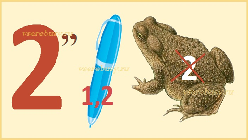 